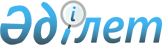 О внесении изменений в постановление Правительства Республики Казахстан от 21 января 2012 года № 148 "Об утверждении Правил въезда и пребывания иммигрантов в Республике Казахстан, а также их выезда из Республики Казахстан и Правил осуществления миграционного контроля, а также учета иностранцев и лиц без гражданства, незаконно пересекающих Государственную границу Республики Казахстан, незаконно пребывающих на территории Республики Казахстан, а также лиц, которым запрещен въезд на территорию Республики Казахстан"Постановление Правительства Республики Казахстан от 4 марта 2022 года № 111.
      Правительство Республики Казахстан ПОСТАНОВЛЯЕТ:
      1. Внести в постановление Правительства Республики Казахстан от 21 января 2012 года № 148 "Об утверждении Правил въезда и пребывания иммигрантов в Республике Казахстан, а также их выезда из Республики Казахстан и Правил осуществления миграционного контроля, а также учета иностранцев и лиц без гражданства, незаконно пересекающих Государственную границу Республики Казахстан, незаконно пребывающих на территории Республики Казахстан, а также лиц, которым запрещен въезд на территорию Республики Казахстан" следующие изменения:
      в Правилах въезда и пребывания иммигрантов в Республике Казахстан, а также их выезда из Республики Казахстан, утвержденных указанным постановлением:
      пункт 7 изложить в следующей редакции: 
      "7. Иммигранты, временно пребывающие в Республике Казахстан, не допускаются к осуществлению трудовой деятельности без соответствующих разрешений, выданных местным исполнительным органом, если иное не предусмотрено законодательством Республики Казахстан в области миграции населения и/или международными договорами, ратифицированными Республикой Казахстан.";
      пункт 14 изложить в следующей редакции:
      "14. Привлечение иностранной рабочей силы, а также осуществление трудовой деятельности иммигрантами, временно пребывающими в Республике Казахстан, осуществляются на основании разрешения местного исполнительного органа в пределах квоты, устанавливаемой уполномоченным органом по вопросам миграции населения, если иное не предусмотрено законодательством Республики Казахстан в области миграции населения и/или международными договорами Республики Казахстан, ратифицированными Республикой Казахстан.";
      в Правилах осуществления миграционного контроля, а также учета иностранцев и лиц без гражданства, незаконно пересекающих Государственную границу Республики Казахстан, незаконно пребывающих на территории Республики Казахстан, а также лиц, которым запрещен въезд на территорию Республики Казахстан, утвержденных указанным постановлением:
      пункт 4 изложить в следующей редакции: 
      "4. Учет иммигрантов производится органами внутренних дел по месту временного проживания иммигрантов, в том числе посредством получения сведений через ЕИС "Беркут", визово-миграционный портал (www.vmp.gov.kz) ЕИС "Беркут", информационную систему "e-Qonaq" (www.eqonaq.kz) и информационную систему МВД РК.
      Иностранцы, въезжающие с визой Республики Казахстан, при пересечении Государственной границы автоматически учитываются через ЕИС "Беркут" по адресу, указанному приглашающей стороной при оформлении приглашения.
      Принимающие иммигранта физические и юридические лица вносят информацию в визово-миграционный портал ЕИС "Беркут" посредством персональной электронной цифровой подписи через веб-сайты www.vmp.gov.kz или egov.kz либо предоставляют уведомления при непосредственном обращении в подразделения миграционной службы или направляют по почте. Уведомления о пребывании иностранцев и лиц без гражданства также могут направляться через информационную систему "e-Qonag" посредством веб-сайта www.eqonaq.kz пользователями указанной системы.".
      2. Настоящее постановление вводится в действие по истечении десяти календарных дней после дня его первого официального опубликования.
					© 2012. РГП на ПХВ «Институт законодательства и правовой информации Республики Казахстан» Министерства юстиции Республики Казахстан
				
      Премьер-МинистрРеспублики Казахстан 

А. Смаилов
